АДМИНИСТРАЦИЯ ЛОГОВСКОГО СЕЛЬСКОГО ПОСЕЛЕНИЯКАЛАЧЁВСКОГО  МУНИЦИПАЛЬНОГО РАЙОНАВОЛГОГРАДСКОЙ  ОБЛАСТИ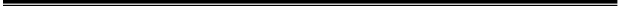 ПОСТАНОВЛЕНИЕ  20 февраля 2020 г. № 16О внесении изменений в муниципальную программу «Формирование современной городской среды  Логовского  сельского поселения Калачевского  муниципального    района Волгоградской области на 2018-2022 годы», утвержденную постановлением администрации Логовского сельского поселения от 19.12.2017 г. № 100В соответствии с постановлением Правительства РФ от 10.02.2017 № 169 «Об утверждении Правил предоставления и распределения субсидий из федерального бюджета бюджетам субъектов Российской Федерации на поддержку государственных программ субъектов Российской Федерации и муниципальных программ формирования современной городской среды», постановлением Администрации Волгоградской области от 14.03.2017 № 132-п «О внесении изменений в постановление Администрации Волгоградской области от 20 февраля . № 56-п «Об утверждении государственной программы Волгоградской области «Создание условий для обеспечения качественными услугами жилищно-коммунального хозяйства жителей Волгоградской области» на 2016-2020 годы», администрация Логовского  сельского поселения Калачевского  района Волгоградской области  ПОСТАНОВЛЯЕТ:1. Приложение 2 к Программе «Формирование современной городской среды  Логовского  сельского поселения Калачевского  муниципального    района Волгоградской области на 2018-2022 годы», изложить в следующей редакции:2. Разместить настоящее постановление на официальном сайте администрации Логовского сельского поселения Калачевского муниципального района Волгоградской области.3. Постановление вступает в силу со дня его официального обнародования.4. Контроль за исполнением настоящего постановления оставляю за собой.Глава Логовского сельского поселения                                                                 Е.А.Федотов"Приложение 2к муниципальной программе «Формирование современной городской среды Логовского сельского поселения на 2018-2022 годы» ПЕРЕЧЕНЬосновных мероприятий муниципальной программы «Формирование современной городской среды Логовского  сельского поселения Калачевского  района Волгоградской области на 2018-2022 годы»2.Настоящее постановление вступает в силу с момента подписания и подлежит официальному обнародованию.Глава  Логовского  сельского поселения                                  Е.А.ФедотовN п/пНаименование основного мероприятияОтветственный исполнитель муниципальной программыГод реализацииОбъемы и источники финансирования (тыс. рублей)Объемы и источники финансирования (тыс. рублей)Объемы и источники финансирования (тыс. рублей)Непосредственные результаты реализации мероприятияN п/пНаименование основного мероприятияОтветственный исполнитель муниципальной программыГод реализациивсегов том числев том числеНепосредственные результаты реализации мероприятияN п/пНаименование основного мероприятияОтветственный исполнитель муниципальной программыГод реализациивсегообластной бюджетместный бюджет12345789Формирование современной городской среды Логовского сельского поселения на 2018-2022 годыАдминистрация Логовского сельского поселенияБлагоустройство общественных территорий  20183000.03000.0Благоустройство не менее 1 территорииИТОГО по программе за 2018 год31583000158Благоустройство общественных территорий  2019Благоустройство не менее 1 территорииБлагоустройство  дворовых  территорий2019300300Благоустройство не менее 1 территорииИТОГО по программе за 2019 год300300Благоустройство общественных территорий  2020300300Благоустройство не менее 1 территорииБлагоустройство  дворовых  территорий202000Благоустройство не менее 1 территорииИТОГО по программе за 2020 год300300Благоустройство общественных территорий  2021Благоустройство не менее 1 территорииБлагоустройство  дворовых  территорий2021300300Благоустройство не менее 1 территорииИТОГО по программе за 2021 год300300Благоустройство общественных территорий  2022Благоустройство не менее 1 территорииБлагоустройство  дворовых  территорий2022300300Благоустройство не менее 1 территорииИТОГО по программе за 2022 год300300"